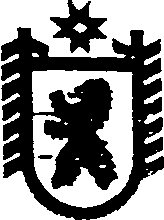 Российская ФедерацияРеспублика КарелияГЛАВА  СЕГЕЖСКОГО МУНИЦИПАЛЬНОГО РАЙОНАПОСТАНОВЛЕНИЕот  24 января  2011 года   №   4г. СегежаО Порядке проведения антикоррупционного мониторинга на территории муниципального образования «Сегежский муниципальный район»	В целях повышения эффективности мер по реализации антикоррупционной политики на территории муниципального образования «Сегежский муниципальный район»  п о с т а н о в л я ю:	1. Утвердить прилагаемый Порядок проведения антикоррупционного мониторинга на территории муниципального образования «Сегежский муниципальный район».	2. Контроль за выполнением настоящего постановления возложить на управление делами администрации Сегежского муниципального района (Г.Д.Репешова).		  Глава  Сегежского муниципального района			                                    В.И.МудельРазослать: в дело, УД, финансовое управление, членам комиссии по противодействую коррупции.ПОРЯДОКпроведения   антикоррупционного    мониторинга   на   территории муниципального образования «Сегежский муниципальный район»	1. Настоящий Порядок проведения антикоррупционного мониторинга на территории муниципального образования «Сегежский муниципальный район» (далее-Порядок) устанавливает механизм проведения антикоррупционного мониторинга на территории муниципального образования «Сегежский муниципальный район» для  повышения эффективности мер по реализации антикоррупционной политики.	2. Антикоррупционный мониторинг проводится в целях:	1) установления факторов, оказывающих влияние на ситуацию в сфере противодействия коррупции, и их оценки;	2) реализации неотложных и долгосрочных мероприятий по предупреждению и устранению коррупционных проявлений;	3) информирования органов местного самоуправления муниципальных образований, организаций и населения о результатах, полученных при проведении антикоррупционного мониторинга.	3. При проведении антикоррупционного мониторинга решаются следующие задачи:	1) разрабатываются предложения по повышению эффективности мер по реализации антикоррупционной политики;	2) разрабатываются предложения, направленные на устранение негативных явлений, выявленных при мониторинге результатов представления гражданами, поступающими на муниципальную службу в органы местного самоуправления Сегежского муниципального района (далее- органы местного самоуправления), сведений о своих доходах, имуществе и обязательствах имущественного характера, а  также сведений о доходах, об имуществе и обязательствах имущественного характера своих супруги (супруга) и несовершеннолетних детей (далее - мониторинг представления гражданами, поступающими на муниципальную  службу, сведений о доходах, имуществе и обязательствах имущественного характера);	3) разрабатываются предложения, направленные на устранение негативных явлений, выявленных при мониторинге результатов представления муниципальными служащими  органов местного самоуправления   сведений о своих доходах, имуществе и обязательствах имущественного характера, а также сведений о доходах, об имуществе и обязательствах имущественного характера своих супруги (супруга) и несовершеннолетних детей (далее - мониторинг представления муниципальными служащими сведений о доходах, имуществе и обязательствах имущественного характера);	4) разрабатываются предложения, направленные на устранение негативных явлений, выявленных при мониторинге результатов деятельности комиссий по урегулированию конфликта интересов в органах  местного самоуправления Сегежского муниципального района.	4. Антикоррупционный мониторинг проводится по:	1) реализации мероприятий, предусмотренных Планом противодействия коррупции на территории муниципального образования «Сегежский муниципальный район»;	2) результатам деятельности комиссий по урегулированию конфликта интересов в органах  местного самоуправления Сегежского муниципального района согласно приложению № 1 к настоящему Порядку;	3) представлению гражданами, поступающими на муниципальную  службу, сведений о доходах, имуществе и обязательствах имущественного характера согласно приложению № 2 к настоящему Порядку (мониторинг сведений о доходах, имуществе и обязательствах имущественного характера, представляемых гражданами, претендующими на замещение должностей  муниципальной службы в органах местного самоуправления, но не поступившими на муниципальную службу, не проводится);	4) представлению  муниципальными  служащими сведений о доходах, имуществе и обязательствах имущественного характера согласно приложению № 3 к настоящему Порядку;	5) информации о применении муниципальных правовых актов Сегежского муниципального района, направленных на противодействие коррупции;	6) информации о применении методических материалов по вопросам противодействия коррупции, разработанных в органах местного самоуправления;	7) информации правоохранительных органов по ситуации в сфере противодействия коррупции, в том числе информации о коррупционных правонарушениях, совершенных в органах местного самоуправления (при её направлении в органы местного самоуправления  или представлении по запросам ОМС Сегежского  муниципального района);	8) информации общественных объединений, иных организаций (при её направлении в органы местного самоуправления или представлении по запросам органов местного самоуправления), а также общедоступных (опубликованных или размещенных на официальных сайтах) данных и материалов по ситуации в сфере противодействия коррупции.	5. Результаты мониторингов, указанных в пункте 4 настоящего Порядка, проводятся управлением делами администрации Сегежского муниципального района  по аппарату Совета и  администрации Сегежского муниципального района, руководителем финансового управления Сегежского муниципального района – по финансовому управлению Сегежского муниципального района и  представляются  главе Сегежского муниципального района  в электронном виде и на бумажном носителе по итогам года - в срок до 20  февраля  года, следующего за отчетным периодом.	6. Результаты антикоррупционного мониторинга оформляются управлением делами администрации  Сегежского муниципального района  в форме доклада о реализации мер антикоррупционной политики на территории  муниципального образования «Сегежский муниципальный район»  за прошедший год, который включает в себя информацию, указанную в пункте 4 настоящего Порядка, анализ, оценку и прогноз ситуации в сфере противодействия коррупции и представляется главе Сегежского муниципального района  в срок до 1 марта года, следующего за отчетным периодом.----------------------------------------------------------------------------------------------------Мониторинг результатов деятельности комиссий  по урегулированию конфликта интересов в органах  местного самоуправления Сегежского муниципального района _____________________________________________________________(наименование органа местного самоуправления)Отчетный годовой период: с 1 января по 31 декабря _____ годаИспользуемые сокращения: комиссии по  урегулированию конфликтов интересов в органах  местного самоуправления Сегежского муниципального района -  комиссии, муниципальный служащий - МС , конфликт интересов – КИ, должностные лица органа местного самоуправления Сегежского мунициального района – должностные лицаПри заполнении таблицы каждому номеру по порядку (столбец 1) соответствует один муниципальный  служащий, в отношении которого в остальных столбцах со 2 по 12 указывается информация отдельно по всем фактам, которые имели место быть с ним в течение отчетного периода и стали предметом рассмотрения на заседаниях комиссии.Мониторинг результатов  представления  гражданами, поступающими  на муниципальную  службу  в  органы местного самоуправления Сегежского муниципального    района,    сведений      о    своих   доходах, имуществе  иобязательствах   имущественного характера,  а  также сведений о доходах,об имуществе и обязательствах имущественного характера своих супруги(супруга) и несовершеннолетних    детей_______________________________________________(наименование органа местного самоуправления)         Отчетный годовой период: с 1 января по 31 декабря _____ годаИспользуемые сокращения:Сведения о доходах, имуществе и обязательствах имущественного характера - сведения при поступлении.Мониторинг  результатов  представления муниципальными  служащими, замещающими    должности  муниципальной  службы  в органах местного самоуправления   Сегежского  муниципального  района,  сведений о своихдоходах, имуществе и обязательствах имущественного характера, а такжесведений   о    доходах,  об  имуществе   и  обязательствах имущественногохарактера   своих  супруги   (супруга)   и несовершеннолетних детей_____________________________________________________________(наименование органа местного самоуправления)Отчетный год - ________Используемые сокращения:сведения о доходах, имуществе и обязательствах имущественного характера - сведения.УТВЕРЖДЕНпостановлением главы Сегежскогомуниципального районаот  24 января 2011 года №   4Приложение № 1к Порядку проведения антикоррупционногомониторинга на территории муниципальногообразования «Сегежский муниципальный район»№ п/пN     
каждого  
факта несоблюдения требований к служебному поведению МС и (или) КИ Суть  факта   несоблюдения требований к служебному поведению МС и (или)
КИНаличие
письмен-ного 
уведом- 
ления
муници-пальным служащим
предста- 
вителя   
нанима-теля   
(да/ нет) Коли-
чество   
про- 
ведё-
нных 
засе-
даний
коми-
ссий Материалы            
(информация) о нарушении требований к служебному поведению МС,  поступившие в комиссии от правоохранительных, су-  
дебных, иных органов, граждан, должностных лиц     Материалы            
(информация) о личной заинтересованности МС, которая приводит или может привести к КИ,   поступившие в комиссии от правоохранительных, судебных, иных организаций, граждан, должностных лиц     Изменение 
должностного или  
служебного
положения МС в целях   
предотвращения или урегулирования   
КИ (не менялось\менял-ось, каким образом)Установление несоблюдения требований к служебному поведению МС (да\нет)
Установление 
личной      
заинтересованности  МС,  которая     
приводит    или может   
привести    к КИ (приводит к КИ\может привести к КИ)   Обстоятельства, свидетельствующие о наличии   признаков дисциплинарного  проступка  (привлечён к дисциплинарной ответственности\ материалы комиссии направлены в правоохранительные органы)Результаты  123456789101112Коли- 
чес-
тво Приложение № 2к Порядку проведения антикоррупционного мониторинга на территории муниципального образования «Сегежский муниципальный район»N 
п/пНаименование показателяЗначение показателяЗначение показателяЗначение показателяЗначение показателяЗначение показателяЗначение показателяЗначение показателяЗначение показателяЗначение показателяЗначение показателяЗначение показателя1.Количество граждан, поступивших на    
муниципальную  службу в орган местного самоуправления  (столбец 1), из них:                  
- количество граждан, представивших   
сведения при поступлении на себя      
(столбец 2)                           111111222221.Количество граждан, поступивших на    
муниципальную  службу в орган местного самоуправления  (столбец 1), из них:                  
- количество граждан, представивших   
сведения при поступлении на себя      
(столбец 2)                           2.Количество граждан, обязанных         
представить сведения при поступлении  
на своих супруг(ов) (столбец 1);      
количество представивших эти сведения 
(столбец 2)                           111111222222.Количество граждан, обязанных         
представить сведения при поступлении  
на своих супруг(ов) (столбец 1);      
количество представивших эти сведения 
(столбец 2)                           3.Количество граждан, обязанных         
представить сведения при поступлении  
на своих несовершеннолетних детей (столбец 1);                          
количество представивших эти сведения 
на всех детей (столбец 2);            
количество представивших эти сведения 
не на всех детей (столбец 3)          111122223333.Количество граждан, обязанных         
представить сведения при поступлении  
на своих несовершеннолетних детей (столбец 1);                          
количество представивших эти сведения 
на всех детей (столбец 2);            
количество представивших эти сведения 
не на всех детей (столбец 3)          4.Количество граждан, сдавших сведения  
при поступлении с нарушением установленного срока (позже даты назначения на должность): на себя (столбец 1);                          
- на своих супруг(ов) (столбец 2);    
- на своих несовершеннолетних детей   
(столбец 3);                          
- в целом количество таких граждан независимо от вида сведений при поступлении (столбец 4)               111222333444.Количество граждан, сдавших сведения  
при поступлении с нарушением установленного срока (позже даты назначения на должность): на себя (столбец 1);                          
- на своих супруг(ов) (столбец 2);    
- на своих несовершеннолетних детей   
(столбец 3);                          
- в целом количество таких граждан независимо от вида сведений при поступлении (столбец 4)               5.Общее количество сведений при поступлении, по которым проведены проверки (столбец 1), из них:         
- количество сведений при поступлении 
на граждан (столбец 2);               
- количество сведений при поступлении 
на их супруг(ов) (столбец 3);         
- количество сведений при поступлении 
на их несовершеннолетних детей (столбец 4)   111222333445.Общее количество сведений при поступлении, по которым проведены проверки (столбец 1), из них:         
- количество сведений при поступлении 
на граждан (столбец 2);               
- количество сведений при поступлении 
на их супруг(ов) (столбец 3);         
- количество сведений при поступлении 
на их несовершеннолетних детей (столбец 4)   6.Количество сведений при поступлении,  
в результате проверки которых выявлены
факты представления заведомо ложных   
сведений (заполняются столбцы,        
соответствующие столбцам строки 5)    7.Количество граждан, в отношении       
которых в результате проверки сведений
при поступлении выявлены факты        
представления заведомо ложных сведений
(столбец 1), из них:                  
- количество лиц, назначение которых  
на должность не состоялось (столбец 2);                          
- количество лиц, назначенных на      
должность и в отношении которых по    
указанным фактам проведены заседания  
комиссий по  урегулированию конфликта   
интересов (столбец 3);                
- количество муниципальных  служащих,    
в отношении которых применено         
дисциплинарное взыскание (столбец 4); 
- количество муниципальных  служащих,    
в отношении которых наступили иные    
правовые последствия (столбец 5), указать какие112223344457.Количество граждан, в отношении       
которых в результате проверки сведений
при поступлении выявлены факты        
представления заведомо ложных сведений
(столбец 1), из них:                  
- количество лиц, назначение которых  
на должность не состоялось (столбец 2);                          
- количество лиц, назначенных на      
должность и в отношении которых по    
указанным фактам проведены заседания  
комиссий по  урегулированию конфликта   
интересов (столбец 3);                
- количество муниципальных  служащих,    
в отношении которых применено         
дисциплинарное взыскание (столбец 4); 
- количество муниципальных  служащих,    
в отношении которых наступили иные    
правовые последствия (столбец 5), указать какие8.Количество граждан, указавших в сведениях при поступлении доход от иной оплачиваемой работы и уведомивших представителя нанимателя о намерении  выполнять иную оплачиваемую работу  далее, находясь на муниципальной  службе (столбец 1), из них:                  
- количество граждан, у которых иная  
оплачиваемая работа, о которой они уведомили, влечет за собой конфликт интересов (столбец 2), из них:        
- количество граждан, не прекративших ее выполнение (столбец 3), указать правовые последствия, которые наступили для данных граждан        111122223338.Количество граждан, указавших в сведениях при поступлении доход от иной оплачиваемой работы и уведомивших представителя нанимателя о намерении  выполнять иную оплачиваемую работу  далее, находясь на муниципальной  службе (столбец 1), из них:                  
- количество граждан, у которых иная  
оплачиваемая работа, о которой они уведомили, влечет за собой конфликт интересов (столбец 2), из них:        
- количество граждан, не прекративших ее выполнение (столбец 3), указать правовые последствия, которые наступили для данных граждан        9.Количество граждан, указавших в сведениях при поступлении доход от иной оплачиваемой работы и не получивших письменное разрешение      
представителя нанимателя на занятие   
оплачиваемой деятельностью, финансируемой исключительно за счет  средств иностранных государств,  международных и иностранных           
организаций, иностранных граждан и  лиц без гражданства, если иное не  предусмотрено международным   договором Российской Федерации или  законодательством Российской Федерации (далее - разрешение на оплачиваемую   
деятельность) (столбец 1), из них:    
- количество граждан, не прекративших 
выполнение данной оплачиваемой деятельности (столбец 2), указать правовые последствия, которые наступили для данных граждан          111111222229.Количество граждан, указавших в сведениях при поступлении доход от иной оплачиваемой работы и не получивших письменное разрешение      
представителя нанимателя на занятие   
оплачиваемой деятельностью, финансируемой исключительно за счет  средств иностранных государств,  международных и иностранных           
организаций, иностранных граждан и  лиц без гражданства, если иное не  предусмотрено международным   договором Российской Федерации или  законодательством Российской Федерации (далее - разрешение на оплачиваемую   
деятельность) (столбец 1), из них:    
- количество граждан, не прекративших 
выполнение данной оплачиваемой деятельности (столбец 2), указать правовые последствия, которые наступили для данных граждан          10.Количество граждан, указавших в сведениях при поступлении наличие акций и иных ценных бумаг, факт иного участия в коммерческих организациях, в том числе участие на платной основе в деятельности органа управления      
коммерческой организацией (за исключением случаев, установленных  федеральным законом), или не указавших данную информацию, но которая была выявлена при проверке сведений при поступлении (столбец 1), из них:- количество граждан, которые до поступления на муниципальную службу перестали быть собственниками акций и иных ценных бумаг, прекратили свое участие в коммерческих организациях, в том числе участие на платной основе в деятельности органа управления      
коммерческой организацией (за исключением случаев, установленных федеральным законом) (столбец 2);     
- количество граждан, которые до поступления на муниципальную службу в целях предотвращения конфликта интересов передали принадлежащие им ценные бумаги, акции, доли участия, паи в уставных (складочных) капиталах 
организаций в доверительное управление
в соответствии с законодательством    
Российской Федерации (столбец 3)      1111222233310.Количество граждан, указавших в сведениях при поступлении наличие акций и иных ценных бумаг, факт иного участия в коммерческих организациях, в том числе участие на платной основе в деятельности органа управления      
коммерческой организацией (за исключением случаев, установленных  федеральным законом), или не указавших данную информацию, но которая была выявлена при проверке сведений при поступлении (столбец 1), из них:- количество граждан, которые до поступления на муниципальную службу перестали быть собственниками акций и иных ценных бумаг, прекратили свое участие в коммерческих организациях, в том числе участие на платной основе в деятельности органа управления      
коммерческой организацией (за исключением случаев, установленных федеральным законом) (столбец 2);     
- количество граждан, которые до поступления на муниципальную службу в целях предотвращения конфликта интересов передали принадлежащие им ценные бумаги, акции, доли участия, паи в уставных (складочных) капиталах 
организаций в доверительное управление
в соответствии с законодательством    
Российской Федерации (столбец 3)      11.Количество граждан, указавших в сведениях  при поступлении наличие акций и иных ценных бумаг, факт иного участия в коммерческих организациях, в том числе участие на платной основе в деятельности органа управления      
коммерческой организацией (за исключением случаев, установленных федеральным законом), или не указавших данную информацию, но которая была  выявлена при проверке сведений при поступлении, поступивших на         
муниципальную службу и не вошедших в число лиц, указанных в столбцах 2, 3 строки 10 настоящей таблицы (столбец 1), из них:1222334455611.Количество граждан, указавших в сведениях  при поступлении наличие акций и иных ценных бумаг, факт иного участия в коммерческих организациях, в том числе участие на платной основе в деятельности органа управления      
коммерческой организацией (за исключением случаев, установленных федеральным законом), или не указавших данную информацию, но которая была  выявлена при проверке сведений при поступлении, поступивших на         
муниципальную службу и не вошедших в число лиц, указанных в столбцах 2, 3 строки 10 настоящей таблицы (столбец 1), из них:11.- количество граждан, в отношении которых состоялись заседания комиссий по урегулированию конфликтов интересов   
(столбец 2), из них:               
11.- количество граждан, в отношении которых установлено наличие конфликта интересов или возможность возникновения конфликта интересов  (столбец 3), из них:                  
- количество граждан, разрешивших данный конфликт путем прекращения прав собственности или передачи ценных бумаг, акций, долей участия, паев в уставных (складочных) капиталах организаций в доверительное управление в соответствии с законодательством  Российской Федерации (столбец 4);     
- количество граждан, уволенных с     
муниципальной службы в соответствии с пунктом 3  части 1 статьи 19 Федерального закона от 2 марта 2007 года  25-ФЗ "О муниципальной  службе в  Российской         
Федерации"  за нарушение рассматриваемых в 
настоящей строке запретов (столбец 5);
- количество граждан, разрешивших данный конфликт путем увольнения с муниципальной  службы по любому основанию, за исключением основания, указанного для заполнения столбца 5   
(столбец 6)                           Приложение № 3к Порядку проведения антикоррупционного мониторинга на территории муниципального образования «Сегежский муниципальный район»N 
п/пНаименование показателяЗначение показателяЗначение показателяЗначение показателяЗначение показателяЗначение показателяЗначение показателя1.Количество муниципальных  служащих, обязанных
представить сведения на себя (столбец 1); 
количество представивших эти сведения     
(столбец 2)                               1112221.Количество муниципальных  служащих, обязанных
представить сведения на себя (столбец 1); 
количество представивших эти сведения     
(столбец 2)                               2.Количество муниципальных  служащих, обязанных
представить сведения на своих супруг(ов)  
(столбец1);    количество  представивших эти сведения     
(столбец 2)                               1112222.Количество муниципальных  служащих, обязанных
представить сведения на своих супруг(ов)  
(столбец1);    количество  представивших эти сведения     
(столбец 2)                               3.Количество муниципальных  служащих, обязанных
представить сведения на своих             
несовершеннолетних детей (столбец 1);     
количество представивших эти сведения     
на всех детей (столбец 2);                
количество представивших эти сведения     
не на всех детей (столбец 3)              1122333.Количество муниципальных  служащих, обязанных
представить сведения на своих             
несовершеннолетних детей (столбец 1);     
количество представивших эти сведения     
на всех детей (столбец 2);                
количество представивших эти сведения     
не на всех детей (столбец 3)              4.Количество муниципальных  служащих, сдавших  
сведения с нарушением установленного      
срока: на себя (столбец 1);               
на своих супруг(ов) (столбец 2);          
на своих несовершеннолетних детей         
(столбец 3);   в целом количество таких муниципальных   служащих независимо от вида сведений   (столбец 4)                               1223344.Количество муниципальных  служащих, сдавших  
сведения с нарушением установленного      
срока: на себя (столбец 1);               
на своих супруг(ов) (столбец 2);          
на своих несовершеннолетних детей         
(столбец 3);   в целом количество таких муниципальных   служащих независимо от вида сведений   (столбец 4)                               5.Общее количество сведений, по которым     
проведены проверки (столбец 1), из них:   
количество сведений на муниципальных         
служащих (столбец 2);                     
количество сведений на супруг(ов)         
(столбец 3); количество  сведений на несовершеннолетних детей (столбец 4)                         12345.Общее количество сведений, по которым     
проведены проверки (столбец 1), из них:   
количество сведений на муниципальных         
служащих (столбец 2);                     
количество сведений на супруг(ов)         
(столбец 3); количество  сведений на несовершеннолетних детей (столбец 4)                         6.Количество сведений, в результате проверки
которых выявлены факты представления      
заведомо ложных сведений (заполняются     
столбцы, соответствующие столбцам         
строки 5)                                 7.Количество муниципальных  служащих, в        
отношении которых в результате проверки   
сведений выявлены факты представления     
заведомо ложных сведений (столбец 1),     
и из них:                                 
- количество  муниципальных  служащих, в      
отношении которых по указанным фактам     
проведены заседания комиссий по урегулированию     
конфликтов интересов (столбец 2);         
- количество муниципальных  служащих, в      
отношении которых применено дисциплинарное
взыскание (столбец 3);                    
- количество муниципальных  служащих, в      
отношении которых наступили иные правовые 
последствия (столбец 4), указать какие    12347.Количество муниципальных  служащих, в        
отношении которых в результате проверки   
сведений выявлены факты представления     
заведомо ложных сведений (столбец 1),     
и из них:                                 
- количество  муниципальных  служащих, в      
отношении которых по указанным фактам     
проведены заседания комиссий по урегулированию     
конфликтов интересов (столбец 2);         
- количество муниципальных  служащих, в      
отношении которых применено дисциплинарное
взыскание (столбец 3);                    
- количество муниципальных  служащих, в      
отношении которых наступили иные правовые 
последствия (столбец 4), указать какие    8.Количество муниципальных  служащих, указавших
в сведениях доход о выполнении иной       
оплачиваемой работы (столбец 1), из них:  
- количество муниципальных  служащих не      
уведомивших представителя нанимателя об   
иной оплачиваемой работе (столбец 2);     
- количество муниципальных  служащих,        
у которых иная оплачиваемая работа, о     
которой они уведомили (или не уведомляли, 
но факт ее выполнения был выявлен при     
проверке сведений), влечет за собой       
конфликт интересов (столбец 3), из них:   
- количество граждан, не прекративших     
выполнение иной оплачиваемой работы,      
которая влечет за собой конфликт интересов
(столбец 4), указать правовые последствия,
которые наступили для данных граждан      12348.Количество муниципальных  служащих, указавших
в сведениях доход о выполнении иной       
оплачиваемой работы (столбец 1), из них:  
- количество муниципальных  служащих не      
уведомивших представителя нанимателя об   
иной оплачиваемой работе (столбец 2);     
- количество муниципальных  служащих,        
у которых иная оплачиваемая работа, о     
которой они уведомили (или не уведомляли, 
но факт ее выполнения был выявлен при     
проверке сведений), влечет за собой       
конфликт интересов (столбец 3), из них:   
- количество граждан, не прекративших     
выполнение иной оплачиваемой работы,      
которая влечет за собой конфликт интересов
(столбец 4), указать правовые последствия,
которые наступили для данных граждан      9.Количество  муниципальных  служащих, указавших
в сведениях доход от иной оплачиваемой    
работы и не получивших письменное         
разрешение представителя нанимателя на    
занятие оплачиваемой деятельностью,       
финансируемой исключительно за счет       
средств иностранных государств,           
международных и иностранных организаций,  
иностранных граждан и лиц без гражданства,
если иное не предусмотрено международным  
договором Российской Федерации или        
законодательством Российской Федерации    
(столбец 1), из них:                      
- количество граждан, не прекративших     
выполнение данной оплачиваемой            
деятельности (столбец 2), указать правовые
последствия, которые наступили для данных 
граждан                                   1112229.Количество  муниципальных  служащих, указавших
в сведениях доход от иной оплачиваемой    
работы и не получивших письменное         
разрешение представителя нанимателя на    
занятие оплачиваемой деятельностью,       
финансируемой исключительно за счет       
средств иностранных государств,           
международных и иностранных организаций,  
иностранных граждан и лиц без гражданства,
если иное не предусмотрено международным  
договором Российской Федерации или        
законодательством Российской Федерации    
(столбец 1), из них:                      
- количество граждан, не прекративших     
выполнение данной оплачиваемой            
деятельности (столбец 2), указать правовые
последствия, которые наступили для данных 
граждан                                   10.Количество муниципальных  служащих, указавших
в сведениях наличие акций и иных ценных   
бумаг, факт иного участия в коммерческих  
организациях, в том числе участие на      
платной основе в деятельности органа      
управления коммерческой организацией      
(за исключением случаев, установленных    
федеральным законом), или не указавших    
данную информацию, но которая была        
выявлена при проверке сведений            
(столбец 1), из них:                      
- количество муниципальных  служащих, в      
отношении которых состоялись заседания    
комиссий по  урегулированию конфликтов интересов     
(столбец 2), из них:                      
- количество муниципальных  служащих, в      
отношении которых установлено наличие     
конфликта интересов или возможность       
возникновения конфликта интересов         
(столбец 3), из них:                      
- количество муниципальных  служащих,        
разрешивших данный конфликт путем         
прекращения прав собственности или        
передачи ценных бумаг, акций, долей       
участия, паев в уставных (складочных)     
капиталах организаций в доверительное     
управление в соответствии с               
законодательством Российской Федерации    
(столбец 4);                              
                     
12345610.Количество муниципальных  служащих, указавших
в сведениях наличие акций и иных ценных   
бумаг, факт иного участия в коммерческих  
организациях, в том числе участие на      
платной основе в деятельности органа      
управления коммерческой организацией      
(за исключением случаев, установленных    
федеральным законом), или не указавших    
данную информацию, но которая была        
выявлена при проверке сведений            
(столбец 1), из них:                      
- количество муниципальных  служащих, в      
отношении которых состоялись заседания    
комиссий по  урегулированию конфликтов интересов     
(столбец 2), из них:                      
- количество муниципальных  служащих, в      
отношении которых установлено наличие     
конфликта интересов или возможность       
возникновения конфликта интересов         
(столбец 3), из них:                      
- количество муниципальных  служащих,        
разрешивших данный конфликт путем         
прекращения прав собственности или        
передачи ценных бумаг, акций, долей       
участия, паев в уставных (складочных)     
капиталах организаций в доверительное     
управление в соответствии с               
законодательством Российской Федерации    
(столбец 4);                              
                     
- количество муниципальных  служащих,        
уволенных с муниципальной  службы в          
соответствии с пунктом    части 1 статьи 19        
Федерального закона от 2 марта 2007 года  25-ФЗ "О муниципальной  службе в  Российской         
Федерации"  за нарушение рассматриваемых в 
настоящей строке запретов (столбец 5);- количество муниципальных  служащих,        
разрешивших данный конфликт путем         
увольнения с муниципальной  службы по любому 
основанию, за исключением основания,      
указанного для заполнения столбца 5       
(столбец 6)                               ------